FECHA DE LA ÚLTIMA ACTUALIZACION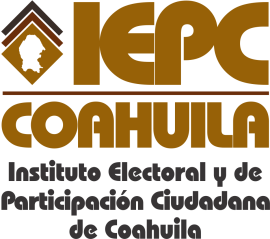 27 DE FEBRERO DEL 2015.El Instituto Electoral y de Participación Ciudadana de Coahuila  en el mes de febrero no reporta cambios en el padrón de proveedores.